Activity Notification Form	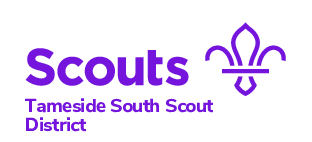  Overview of event – Group and Section DetailsAttendance DetailsIn Touch DetailsAdventurous Activity Permits or Specialist InstructorsHome DC DetailsIn submitting this form I confirm I have:Conducted a Risk Assessment for this Event and attached it to the email.Read the Rules of The Scout Association relating to the proposed activity and confirm that, where required, an appropriately Authorised person is attending. (see Fact Sheet FS120084)Made the GSL and the DC aware of the event or DESC if an Explorer only event. Please now email to GSL and activityform@tamesidesouthscouts.org.uk.  This form needs to be sent to the activityform@tamesidesouthscouts.org.uk 7 days BEFORE the event.Date/s of EventStart Date  End Date: Activity  Location NameSections Involved  Beavers          Cubs          Scouts       Explorers           Network Numbers AttendingBeaver ScoutsBeaver ScoutsCub ScoutsScouts Scouts Explorer Scouts Explorer Scouts Explorer Scouts Adult LeadersAdult Occasional HelpersNumbers AttendingSupervision Ratios1:61:81:81:121:121:121:12Leader In Charge(* or Passport Holder’s Details)First Aid Certificate Holder (in attendance)Telephone or EmailTelephone or EmailTelephone or EmailName of ALL other Adults attending(All adults to hold a valid DBS)In Touch Arrangements(Summarise your arrangements for this Event)
Activity Name (continue on separate sheet if required)Authorised Leader Authorised Leader’s emailAuthorised Leader’s TelephoneHome DC NameTelephone & Email                                                                                  